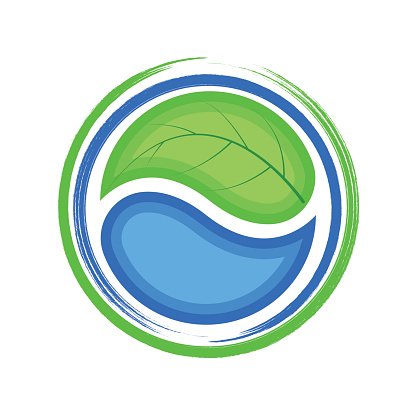                            Испытательная лаборатория ТОО «ОРДА-ЭкоМониторинг»Государственная лицензия 02168P от 18.02.2020 года на выполнение работ и оказание услуг в области охраны окружающей среды; подвид(ы) лицензируемого вида деятельности: природоохранное проектирование, нормирование для 1 категории хозяйственной и иной деятельностиАттестат аккредитации KZ.T.12.E0311 от 14 июнь 2021 г. действителен до 14 июнь 2026 г. (04 ноябрь 2022 г.) аккредитован (а) в системе аккредитации Республики Казахстан на соответствие требованиям ГОСТ ISO/IEC 17025-2019. Общие требования к компетентности испытательных и калибровочных лабораторий (ИЛ). Область аккредитации испытательной лаборатории (центра): - атмосферный воздух населенных мест и санитарно – защитных зон;- выбросы промышленных предприятий в атмосферу;- вода питьевая;- вода природная (поверхностная, подземная);- вода сточная;- почва.Наличие оборудований по лаборатории:- Газоанализатор Полар-Т- Газоанализатор Ганк-4А- Разбавитель к Ганку- Сушильный шкаф- Спектрофотометр- Метеометр- Плитка- Секундомер- Барометр- Дозатор- Гигрометр- Весы лабораторные